Student Name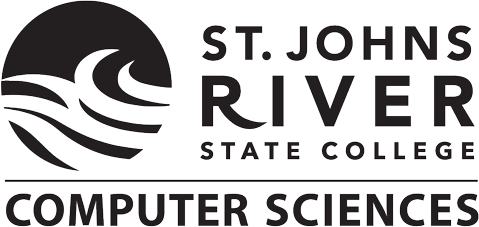 Network Security 4127NON-DISCRIMINATION STATEMENT: St. Johns River State College does not discriminate against any employee, propsective employee, student, or student applicant in admisson or access to, or treatment or employment in, its programs and activities on the basis of race, ethnicity, color, national origin, marital status, religion, age, gender, genetic information or disability. Questions regarding this statement or compliance with laws relating to non-discrimination may be directed to the Equity Officer, St. Johns River State College, 5001 St. Johns Avenue, Palatka, Florida, 32177; 386-312-4070.Term/YrCreate Your Own Personal Course MapCreditsTermRecommended Course MapNotes1st Semester FALLCGS 1060 Intro to Computer Concepts1st Semester FALLCOP 1000 intro to Programming1st Semester FALL1st Semester FALL1st Semester FALL2nd		Semester SPRINGCET 2660C Network Security EssentialsStudents can take the CompTia Security + certification at the end of the course.2nd		Semester SPRINGCGS 1560C Microcomputer Operating System2nd		Semester SPRING2nd		Semester SPRING2nd		Semester SPRING3rd		Semester SUMMER3rd		Semester SUMMER3rd		Semester SUMMER3rd		Semester SUMMER3rd		Semester SUMMER4th Semester FALLCET 2565C Server Operating Systems4th Semester FALLCTS 2111C Linux Network Administration4th Semester FALL4th Semester FALL4th Semester FALL5th		Semester SPRINGCET 2883C Attack Prevention and Detection5th		Semester SPRING5th		Semester SPRING5th		Semester SPRING5th		Semester SPRING6th	Semester6th	Semester6th	Semester6th	Semester6th	SemesterTotal Credits Needed21Total Credits Earned:0                         Percentage of Completion:0%